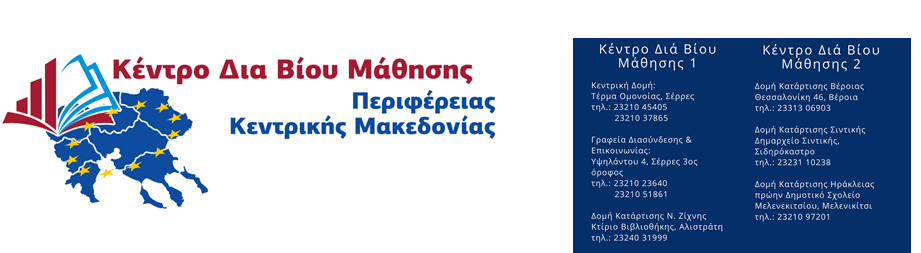 ΚΕΔΙΜΙΒ 2 ΠΚΜ ΚΩΔ. 192202633ΚΕΔΙΒΙΜ 1 ΠΚΜ ΚΩΔ. 192202632 www.kekpkm.gr  & info@kekpkm.grΑριθμός Εισερχομένου εγγράφου ………… Ημερομηνία …………(Τα στοιχεία αυτά συμπληρώνονται από το ΚΕ.ΔΙ.ΒΙ.Μ..)    ΑΙΤΗΣΗ ΕΚΔΗΛΩΣΗΣ ΕΝΔΙΑΦΕΡΟΝΤΟΣ ΩΣ ΕΚΠΑΙΔΕΥΤΗγια το πρόγραμμα κατάρτισης με τίτλο:στα πλαίσια υλοποίησης του προγράμματος INTERREG V-A Ελλάδα Βουλγαρία  2014-2020 για  το έργο με τίτλο «Modernization, promotion and exploitation of caves» και ακρωνύμιο «MyCaves»Για το πρόγραμμα κατάρτισης «Eco guides»:Για το πρόγραμμα κατάρτισης «Alter tourism development business»:Για το πρόγραμμα κατάρτισης « Process sales and marketing of local traditional products seminars »:Τα μαθήματα θα είναι διάρκειας 4 ή 6 (διδακτικών) ωρών και θα πραγματοποιούνται πρωινές ή/και απογευματινές ώρες είτε στη δομή του ΚΕ.ΔΙ.ΒΙ.Μ.  Π.Κ.Μ. Σερρών, η οποία βρίσκεται στην Αλιστράτη Σερρών, στο Δήμο Ν.Ζίχνης, είτε διαδικτυακά.  ΣΥΣΤΗΜΑ  ΔΙΑΧΕΙΡΙΣΗΣ ΠΟΙΟΤΗΤΑΣΚωδικός: Ε-700.3Έκδοση: 2TITΛOΣ: ΕΝΤΥΠΟ ΕΚΠΑΙΔΕΥΤΗΚε.Δι.Βι.Μ  Π.Κ.Μ.Προσωπικά στοιχείαΕπώνυμο :………………………………….………………..Όνομα :…………………………..………………………….Όνομα πατρός : .………….……………………………..Όνομα μητρός:…………………………………………….Ημ/νία Γέννησης :…………………………………………Α.Φ.Μ :………………………………………………………..Δ.Ο.Υ :……………………………………………………….Α.Μ.ΙΚΑ :…………………………………………………….Α.Μ.Κ.Α :……………………………………………………..Ασφαλισμένος πριν το 1993  μετά το 1993 Στοιχεία Επικοινωνίας Οδός & αριθμός :………………………………………….Πόλη :…………………………….……………………………Τ.Κ.:…………………………………………………………….Τηλέφωνο οικίας : …….…………………………………Τηλέφωνο εργασίας : ………………………………….Κινητό :……………………….………………………………Ε-mail : ………………………………………………………Ειδικότητα Πτυχίο:…………………………………………………………..Μεταπτυχιακές σπουδές:………………………………………………………..Διδακτορικό : …………………………………………………Αρ. Μητρώου ΕΟΠΠΕΠ: ………..Κωδικοί ΣΤΕΠ:Συνημμένα καταθέτω τα παρακάτω απαιτούμενα δικαιολογητικά για τη συμμετοχή μου στην πρόσκληση εκδήλωσης ενδιαφέροντος** :Βεβαίωση Πιστοποίησης ΕΟΠΠΕΠ Βιογραφικό Πτυχίο - ΜεταπτυχιακόΒεβαιώσεις προϋπηρεσίας**Σε περίπτωση που έχετε υποβάλλει αίτηση κατά το προηγούμενο έτος (2019) απαιτούνται μόνο τα δικαιολογητικά 1, 2 και 3 συνοδευόμενα από Υπεύθυνη Δήλωση όπου θα βεβαιώνεται η υποβολή το 2019. Ο Αιτών / Η ΑιτούσαΟνοματεπώνυμο, υπογραφήΕκπαιδευτική ΕνότηταΕιδικότητα
ΕκπαιδευτήΑριθμός
ΩρώνΕπιλογή με Παρουσίαση του προγράμματος INTERREG V-A Ελλάδα Βουλγαρία  2014-2020Υπεύθυνος Προγράμματος/ Διευθυντής ΚΕΔΙΒΙΜ5Εισαγωγή στον οικοτουρισμόΤουριστικών Επαγγελμάτων/Περιβάλλον/ Ξεναγός/Φυσικής Αγωγής11Τουριστικοί Συνοδοί οικοτουρισμούΤουριστικών Επαγγελμάτων/Περιβάλλον/ Ξεναγός/Φυσικής Αγωγής15Σπηλαιολογικός Τουρισμός -Σπήλαια περιοχήςΤουριστικών Επαγγελμάτων/Περιβάλλον/ Ξεναγός/Φυσικής Αγωγής/Σπηλαιολόγος10Επιχειρήσεις οικοτουρισμούΤουριστικών Επαγγελμάτων/Οικονομολόγος15Σχεδιασμός ειδικών διαδρομών -  Τουριστικά ΠακέταΤουριστικών Επαγγελμάτων/Περιβάλλον/ Ξεναγός/Φυσικής Αγωγής15Social Media – Digital MarketingΠληροφορικός/Τουριστικών Επαγγελμάτων/Οικονομολόγος15Υγιεινή και Ασφάλεια στην εργασίαΜηχανικός2Τεχνικές εξεύρεσης εργασίαςΟικονομολόγος1Βασικές Αρχές Εργατικού ΔικαίουΟικονομολόγος/Νομικός1Εφαρμογές χρήσης Η/ΥΠληροφορικός4Εφαρμογή της Αρχής της μη ΔιάκρισηςΟικονομολόγος/Νομικός1Εκπαιδευτικές Επισκέψεις - Πρακτική Άσκηση (case study)Υπεύθυνος Πρακτικής Άσκησης25Εκπαιδευτική ΕνότηταΕιδικότητα
ΕκπαιδευτήΑριθμός
ΩρώνΕπιλογή με Παρουσίαση του προγράμματος INTERREG V-A Ελλάδα Βουλγαρία  2014-2020Υπεύθυνος Προγράμματος/ Διευθυντής ΚΕΔΙΒΙΜ5Εισαγωγή στον εναλλακτικό τουρισμόΤουριστικών Επαγγελμάτων/Περιβάλλον/ Ξεναγός/Φυσικής Αγωγής13Σπηλαιολογικός Τουρισμός – Σπήλαια περιοχήςΤουριστικών Επαγγελμάτων/Περιβάλλον/ Ξεναγός/Φυσικής Αγωγής/Σπηλαιολόγος15Επιχειρήσεις εναλλακτικού τουρισμούΤουριστικών Επαγγελμάτων/Περιβάλλον/ Ξεναγός/Φυσικής Αγωγής20Εισαγωγή στο marketing εναλλακτικού τουρισμούΟικονομολόγος/ Τουριστικών Επαγγελμάτων18Social Media – Digital MarketingΠληροφορικός/Τουριστικών Επαγγελμάτων/Οικονομολόγος15Υγιεινή και Ασφάλεια στην εργασίαΜηχανικός2Τεχνικές εξεύρεσης εργασίαςΟικονομολόγος1Βασικές Αρχές Εργατικού ΔικαίουΟικονομολόγος/Νομικός1Εφαρμογές χρήσης Η/ΥΠληροφορικός4Εφαρμογή της Αρχής της μη ΔιάκρισηςΟικονομολόγος/Νομικός1Εκπαιδευτικές Επισκέψεις - Πρακτική Άσκηση (case study)Υπεύθυνος Πρακτικής Άσκησης25Εκπαιδευτική ΕνότηταΕιδικότητα
ΕκπαιδευτήΑριθμός
ΩρώνΕπιλογή με Παρουσίαση του προγράμματος INTERREG V-A Ελλάδα Βουλγαρία  2014-2020Υπεύθυνος Προγράμματος/ Διευθυντής ΚΕΔΙΒΙΜ5Επιχειρήσεις αγροτουρισμού και παραδοσιακές οικοτεχνίεςΤουριστικών Επαγγελμάτων/Περιβάλλον/ Ξεναγός/Φυσικής Αγωγής/Οικονομολόγος15Τοπικά παραδοσιακά προϊόντα και γαστρονομίαΤουριστικών Επαγγελμάτων/ Γεωπόνος/Οινολόγος/ Κτηνίατρος/Οικονομολόγος20Marketing τοπικών προϊόντωνΤουριστικών Επαγγελμάτων/Οικονομολόγος16Εφοδιαστική ΑλυσίδαΤουριστικών Επαγγελμάτων/Οικονομολόγος10Προώθηση Πωλήσεων τοπικών παραδοσιακών προϊόντωνΤουριστικών Επαγγελμάτων/Οικονομολόγος10Ηλεκτρονικό ΕμπόριοΠληροφορικός/Τουριστικών Επαγγελμάτων/Οικονομολόγος20Υγιεινή και Ασφάλεια στην εργασίαΜηχανικός2Τεχνικές εξεύρεσης εργασίαςΟικονομολόγος1Βασικές Αρχές Εργατικού ΔικαίουΟικονομολόγος/Νομικός1Εφαρμογές χρήσης Η/ΥΠληροφορικός4Εφαρμογή της Αρχής της μη ΔιάκρισηςΟικονομολόγος/Νομικός1